Открытый урок математики в 3 классеТема:  Табличное умножение и деление  «На весенней полянке»Цель: выявление уровня знаний решения задач и числовых выражений с помощью табличного умножения и деленияЗадачи: 1.Образовательная: продолжить формировании умений и навыков решать выражения и задачи с помощью табличного умножения и деления;2. Развивающая: развивать вычислительные навыки, творческие способности;3. Воспитательная: воспитывать  видеть красоту природы и беречь её, воспитывать аккуратность при письмеМетод: словесный, наглядный, практическийОборудование: «Дерево Знаний и Сказочная полянка», изображение сказочной пчелы, бабочки, птиц, и других персонажей,  сундук сладкими  призами (шашу), карточки, музыкальное оформлениеХод урока: 1. Организационный момент (музыкальный- мелодия песни  «Улыбка»)В математику скорее загляни,И она тебе во всём всегда поможет.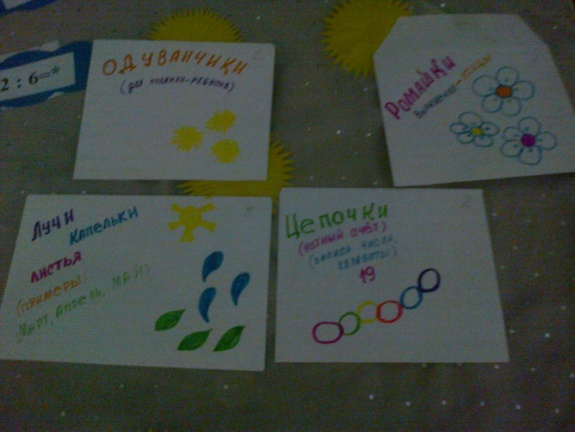 Одолеть преграды на пути, Ну и знания твои она умножит. Как прекрасна и нужна Математики страна: Думать, действовать, решатьКонечно сможем.Будем знанья получатьИ друг друга выручатьА учитель в этом нам Всегда поможет.2. Сообщение темы, цели урока и девиза:            «Учиться будем весело, чтоб хорошо учиться»-Ребята, сегодня у нас в гостях весенняя сказка. Прислушайтесь, как она к нам идёт (Звучит музыка, в которой шум ручейка, птичьи трели, звонкая капель)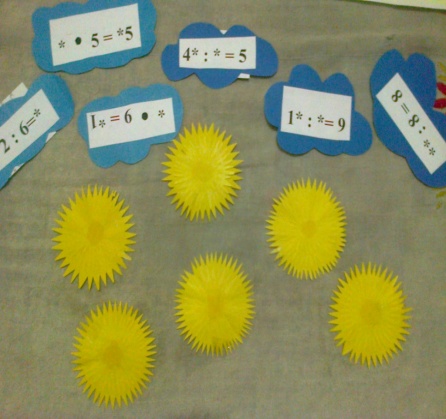 -Проснулось весеннее солнышко. Умылось тёплым весенним дождём и пошло гулять по синему небу.  ( прикрепляем картинку солнышка на классную доску) -Взмахнуло солнышко рукавом, и посыпались солнечные пылинки.  Заискрились на земле маленькие жёлтые  огоньки – ОДУВАНЧИКИ (музыка замолкает) 3. Устный счёт – каждый правильный ответ сопровождается прикреплением одуванчиков на доске А) Ребусы*2:6=*                              **:8=8                                     **5=*51*:*=9                                    4*:*-5                                             **9=*1В)  «Волшебная цепочка»24	:6	*7	+2:6	*4	?	-1	-Что означает число  19? -Правильно, запишите число: Девятнадцатое мартаКлассная работа-Посмотрите, какая получилась полянка! Давайте узнаем площадь полянки, если     1вариант                                            2 вариант а=7м	S=?                                             а=6м        S=?                                             в=9м	          в=8м	4. Решение примеров-На нашей сказочной полянке растёт дерево Знаний. Открываем картинку. Там сидит Сова и держит карточки с примерами6*8                         24:3                                 6*4:37*3    	32:8	                               21:7*82*5	36:9                                  48:8*56*6	72:8                                 9:3*7-Посмотрите, какие слова получились (Март, Апрель, Май). Что это за слова?-У весны есть три месяца: Март- месяц света, апрель-месяц воды, май – месяц травы5. Задачи-С приходом весны просыпаются насекомые (показываю изображение пчелы, бабочек, которые садятся на сказочную полянку). Они принесли задачи: 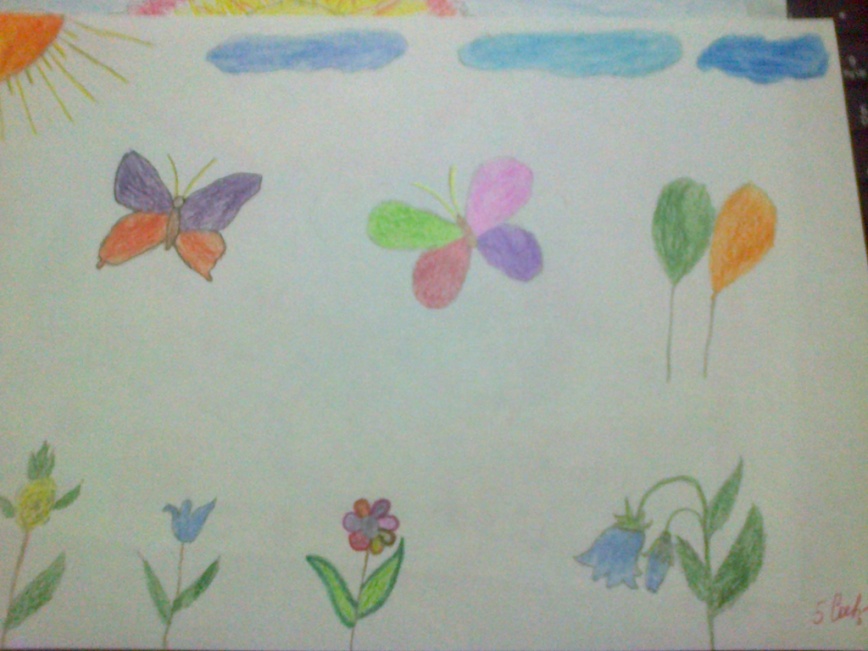 А) В цветочном магазине продали 3 букета по 5 роз и 4 букета по 7 тюльпанов. Сколько всего цветов продали в магазине?В) На праздничном концерте участвовало 8 мальчиков, а девочек в 3 раза больше. Сколько всего детей участвовали на праздничном концерте?-Что получилось после решения задач? (Стихотворения на обратной стороне ответов к задачам)Растаял снег, бегут ручьиИ птичьи стаи голосистыСтепь наша  снова обновиласьЗелёной стала и пушистой.6. ВыраженияС наступлением весны прилетели и на нашу Сказочную полянку перелётные птицы и принесли на своих крыльях новые интересные волшебные выражения. А какие именно мы можем узнать, если решим числовые выражения(2+7)*3=                                     (8+2)*5=(6+3)*7=                                     (4+3)*8=(6+6):3=                		(5+3):2=- Какие выражения вы прочитали? Наурыз – праздник обновленияПриди, Наурыз, к нам с радостьюС великой милостьюС рожью зернистойС пшеницей золотистой.-Что это за праздник Наурыз?  Это мы узнаем, решив уравнения7. УравненияХ*7=28                                Х:6=99*Х=45                                72:х=8-Да, ребята, Наурыз – это праздник весны, праздник народа, праздник культуры, праздник веселья.-Когда отмечают праздник Наурыз? -С 21 на 22 марта день равняется с ночью. Этот день считается Днём весеннего равноденствия. Давайте выполним следующее задание на сравнение и узнаем, что сказочного происходит в эту ночь.8. Сравнения16:2  * 14:2                                  36:4 * 36:68*9 * 9*8                                      9*1 * 9*035:5 * 4*9                                     18:9 * 18+2 - Какие слова получились, когда мы сравнили выражения?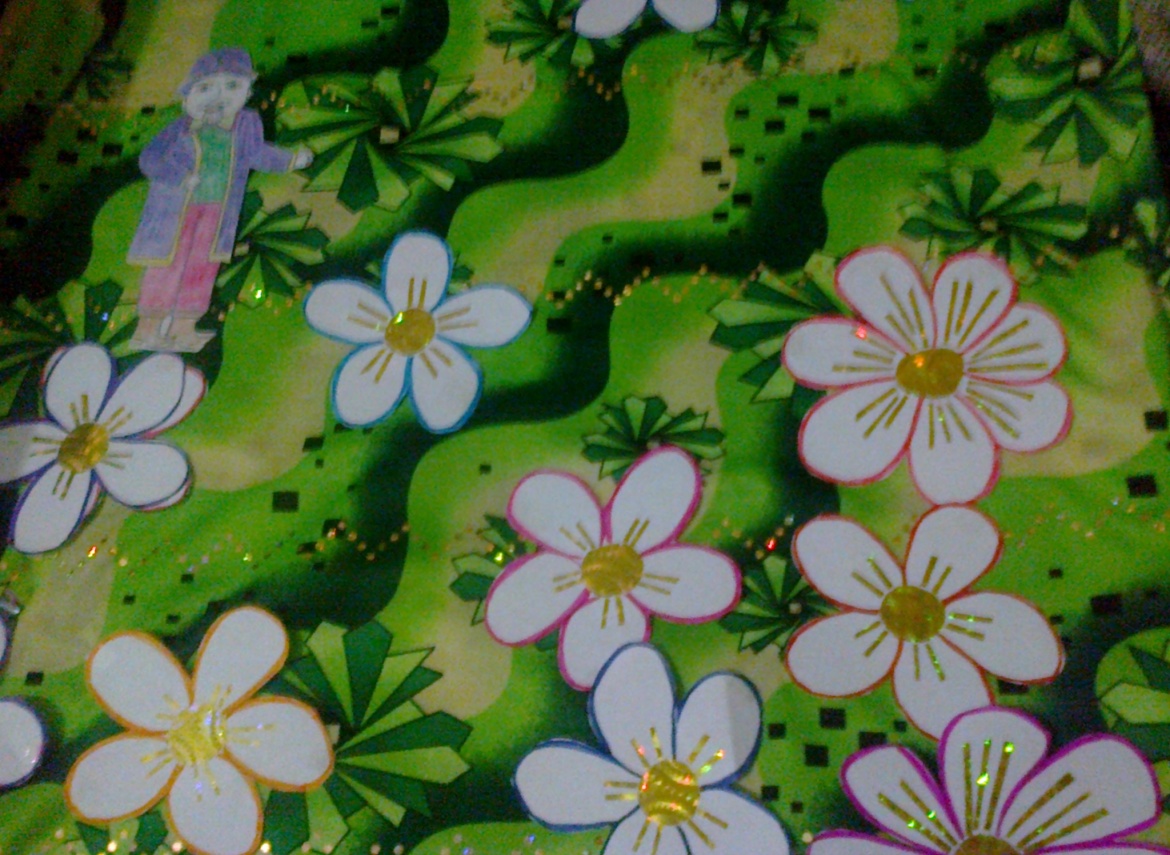 МОЛОКО  ИЗОБИЛИЕ  ЗДОРОВЬЕ  СЧАСТЬЕ  БЛАГОПОЛУЧИЕ ДОБРО-В эту ночь на Землю Спускается Кадыр-ата. Он приносит людям благополучие, здоровье, изобилие, счастье. Недаром говорят: «Чтобы было больше белого»,подразумевают молоко, желают, чтобы в жизни человека было много светлого и радостного. 9. Итог урока:-Значит, праздник Наурыз наступил, наконецА Наурых в переводе – счастливый конец!-Нет, Наурыз  - Новый год, в переводеИ Земля обновляется вроде!-И у нас урок заканчивается. Что делали на уроке на Сказочной полянке?(читаем СМАЙЛИКИ )Решали примеры                 решали задачи, Решали уравнения,             сравнивали выражения-Что закрепляли? (Табличное умножение и деление). Оценивается класс:  - Как мы сегодня работали?-А счастливый конец в переводе – Гостей до дверей проводит.А «гость» в переводе с казахского слова – БУДЬТЕ ДОБРЫ! БУДЬТЕ ЗДОРОВЫ! - По казахскому обычаю на празднике проводится обряд  «ШАШУ». Я тоже хотела бы дать вам сладкие гостинцы, не нарушая традиции казахского народа, (обряд «Шашу»)Домашнее задание: с.58 №4,7 повторить таблицу умножения и деления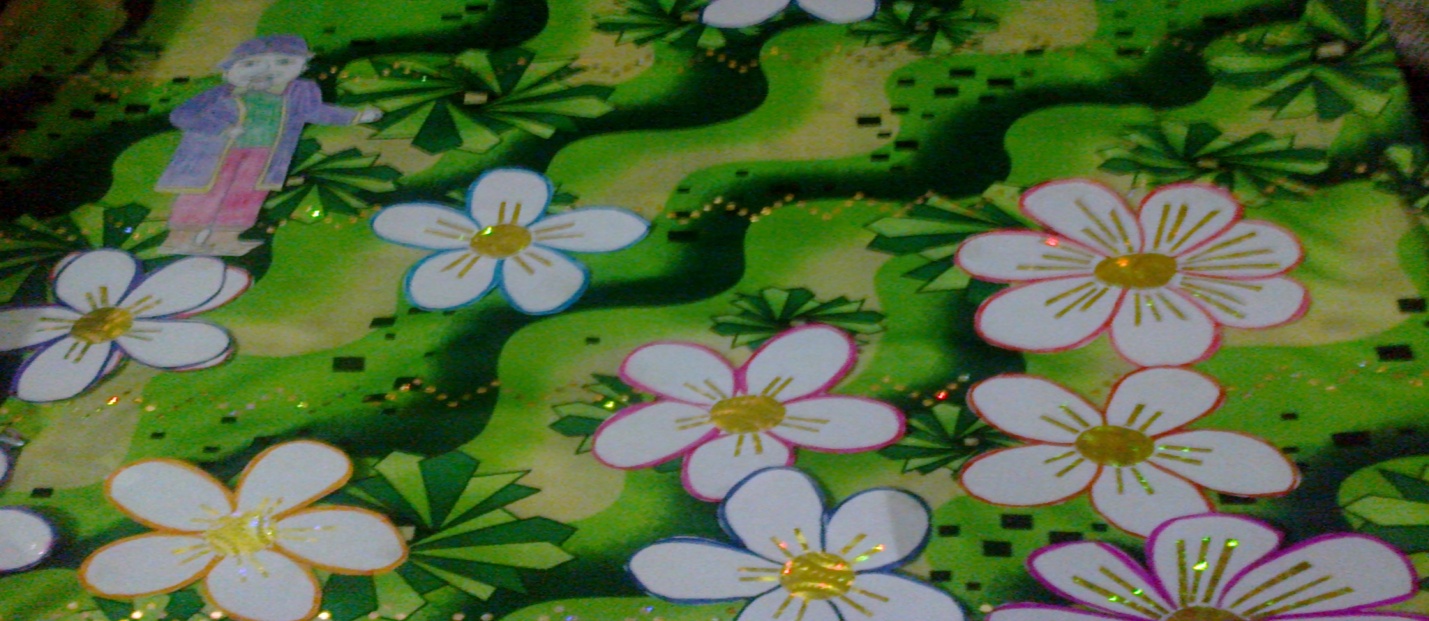 